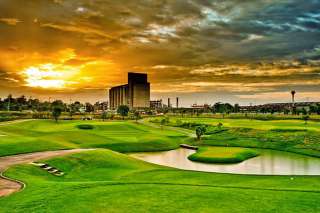 Golf Tour Package Itinerary for the Bangkok & River Kwai Golf EscapeThis golf tour package can be customized according to your preferences.Day 1 - Arrival Arrival Bangkok's Suvarnabhumi Airport and transfer to hotel.Day 2 - Golf at Thai Country Club
Golf at Thai Country Club (prestigious club has hosted PGA wins by Tiger Woods & Vijay Singh). 

Day 3 - Golf At Suwan Golf & Country Club // Transfer To River Kwai Golf at Suwan Golf & Country Club (excellent well conditioned course; site of 2011 Thailand Open). 
Transfer to River Kwai.Day 4 - Golf at Nichigo Golf Resort & Country Club
Golf at Nichigo Golf Resort & Country Club (area's most popular course, scenic and interesting design). 

Day 5 - Golf at Mission Hills Golf Club Kanchanaburi // Departure Golf at Mission Hills Golf Club Kanchanaburi (challenging Nicklaus design; beautiful surroundings). 
Transfer to Bangkok's Suvarnabhumi Airport for departure.
Start Location : BangkokTour Length : 5 Days (Length can be adjusted)Price from : 31,050Inclusions :All accommodationsAll green fees1 caddie per golfer at each golf courseAll airport, land, and golf course transfersAll transfers by private VIP high roof touring van or equivalent24/7 golf hotline staffed by knowledgeable service personnelLocal knowledge, expertise, suggestions, and support throughout tripAll taxes and service chargesExclusions :International airfarePersonal items, drinks, and gratuitiesRecommended Hotels :4 Star U Inchantree Kanchanaburi Hotel4 Star Park Plaza Bangkok Soi 185 Star Dheva Mantra Resort & Spa5 Star Sofitel Bangkok SukhumvitWe have a wide range of 3 - 5 star hotels available. To meet your preferences and budget please contact us for further information.Extra Info : Extra days can easily be added